Мастер-класс Подготовила учитель математики: Кульченко Е.В.Приемы формирования целеполагания на уроках математике в 5-6 классахКто не знает, в какую гавань он плывёт,для того нет попутного ветра.
Сенека.Цель занятия: пополнить знания о современных приемах целеполагания на уроках математики в условиях реализации ФГОС.Задачи:Показать использование приема «Постановка цели урока после знакомства с темой урока»;Рассмотреть современные приемы целеполагания и применение этих приемов на практике.План занятия:Постановка целей занятия используя прием «Постановка цели урока после знакомства с темой урока».Теоретическая часть.Ознакомление с  приемами целеполагания и применение их на практике.Анализ результатовХод мероприятия:1.Здравствуйте, уважаемые коллеги.      Важнейшей задачей современной системы образования является не только освоение учащимися конкретных предметных знаний и навыков в рамках отдельных дисциплин, но и формирование совокупности универсальных учебных действий, обеспечивающих компетенцию «научить учиться».     Основу содержания деятельности и учителя, и ученика на уроке составляют три взаимосвязанных этапа урока: целеполагание, самостоятельная продуктивная деятельность, рефлексия.     В своём выступлении я хотела бы остановиться на первом этапе урока – целеполагании. Тема моего мастер класса «Приемы целеполагания на уроке математики в условиях ФГОС»- Как вы думаете, какая цель моего мастер-класса? (показать приемы целеполагания)- А тогда какая ваша цель как участников мастер-класса? (узнать приемы целеполагания) – пишу цель на доску.     Если раньше я, как учитель, ставила свою цель на каждый урок, то теперь передо мной встала проблема обучения школьников приёмам постановки цели. Ведь  учитель должен не транслировать свою цель, а создавать условия, включающие каждого ученика в процесс целеполагания. Лишь в том случае, когда ученик осознает смысл учебной задачи и принимает ее как лично для него значимую, его деятельность становится мотивированной и целенаправленной. Именно на данном этапе урока возникает внутренняя мотивация ученика на активную, деятельностную позицию, возникают побуждения: узнать, найти, доказать.2. Итак, что такое цель?    Цель – это общее представление о возможных конечных результатах. Что же такое целеполагание?   Целеполагание – это постановка учебной задачи на основе соотнесения того, что уже известно и усвоено учащимся, и того, что еще неизвестно.   Цель деятельности должна быть ориентирована на результат, соотноситься с конкретным уроком. Поэтому с моими учениками мы договорились правилах постановки цели:    Цель должна быть конкретная. (Цель должна быть предельно четкой, точной, конкретной, не допускающей ее двойной трактовки).    Цель должна быть измеримая. (Цель должна быть измеримой, что предполагает наличие количественных и качественных критериев, достигнув которых, можно быть уверенным в достижении цели).    Цель должна быть достижимая. (Цель должна быть достижимой с учетом внешних возможностей и рисков, а также тех ресурсов, которыми располагает учитель и обучающиеся)    Цель должна быть актуальная. (Цель должна быть уместной в данной ситуации).    Цель должна быть ограниченная во времени. (Цель должна быть достигнута в ограниченное время. Следует точно определить время или период для достижения выбранной цели).3. Приемов подведения учеников к цели огромное разнообразие. Давайте рассмотрим некоторые из них, они универсальные, то есть могут применяться в изучении любого предмета.Формулирование цели при помощи опорных глаголов.     В классах, где этап целеполагания требует больших затрат времени, учитель может назвать тему урока сам и предложить учащимся сформулировать цель с помощью опорных глаголов.      Можно предложить готовый набор глаголов, при помощи которых осуществляется запись цели. Фразы должны указывать на действие с определенным результатом (изучить, выяснить, обобщить, закрепить, доказать, сравнить, проанализировать, сделать вывод, разобраться, систематизировать...) Со временем эти глаголы добавятся в словарный запас ребят и формулирование целей будет проходить более оперативно.Приём «Тема-вопрос».      Тема урока формулируется в виде вопроса. Учащимся необходимо построить план действий, чтобы ответить на поставленный вопрос.6 класс  Как сложить два отрицательных числа?Учитель: «Прочитаем тему урока». Ученик: «Как сложить два отрицательных числа?» Учитель: «Знаем ли мы, как сложить два отрицательных числа?»Ученики: «Да, с помощью координатной прямой».Учитель: «Найдите сумму чисел -3 и -5 с помощью координатной прямой».Учащиеся дают ответ.Учитель: «Сложите помощью координатной прямой числа -257,023 и -4, 15?»Учитель: Вы смогли выполнить задание?В чём затруднение? Чем это задание не похоже на предыдущее?Ситуация анализируется и рождается цель:Научиться складывать отрицательные числа без координатной прямой». Моделирование жизненной ситуации     Урок в 5 классе. Тема урока: “Проценты”.     Предлагается решить задачу “На распродаже в магазине набор карандашей  стоит 250 рублей. На него действует скидка 20 %. Хватит ли Маше денег купить этот набор, если у неё 240 рублей?” Ученики высказывают различные мнения, но сталкиваются при этом с недостаточностью знаний для ответа на вопрос.Учитель: “Какова тема сегодняшнего урока?”Дети формулируют тему “Проценты”.Учитель: “А часто ли данное понятие встречается в жизни и есть ли необходимость в его изучении?”Ученики приводят примеры и жизни, где они сталкивались с понятием процент.Учитель: “Сформулируйте цель урока”.Ученики: “Узнать, что такое процент? Научиться находить проценты”.Через создание проблемной ситуации.Алгоритм организации целеполагания через создание проблемной ситуации.Сформулируйте задание, которое можно выполнить, используя только то умение, которое требуется сформировать у ученика в рамках темы.Выполните это задание.Сформулируйте к результату выполнения этого задания другое задание типа «докажите, что этот результат верен».Организуйте фиксацию учащимися затруднения в выполнении данного задания при помощи вопроса «можете ли вы выполнить это задание?»Организуйте фиксацию учащимися новизны данных условий по отношению к ранее сформированным знаниям и умениям при помощи вопроса «чем отличается это задание от тех, которые научились выполнять?»Организуйте фиксацию учащимися проблемности данной ситуации с помощью вопроса «что именно нужно знать, для того чтобы доказать, что это задание выполнено верно?»Направьте учащихся к формулировке темы, учебных целей и задач предстоящего занятия при помощи вопросов: «Что же будет темой нашего занятия?», «Какие знания вы должны освоить?», «Какие умения приобрести?»Пример применения алгоритма:1. Формулирую задание, которое можно выполнить, используя правило деления дробей 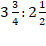 2. Выполняю это задание (записываю ответ)  . 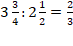 Прошу доказать, что этот результат верен4. Спрашиваю: «Можете ли вы выполнить это задание?» (учащиеся фиксируют затруднение)5. Спрашиваю: «Чем отличается это задание от тех, которые мы научились выполнять?»(учащиеся фиксируют новизну)6. Спрашиваю: «Что именно нужно знать, для того чтобы доказать, что это задание выполнено верно?» (Учащиеся говорят, что им необходимо знать правило деления дробей)7.Спрашиваю: «Что же будет темой нашего урока?» (Учащиеся формулируют тему урока «Деление дробей»)Спрашиваю: «Какие знания вы должны освоить?» (Учащиеся говорят: усвоить правило деления дробей)Спрашиваю: «Какие умения вы должны сформировать?»(Учащиеся говорят: сформировать умения выполнять деление дробей используя правило)    Еще один прием, при котором учитель ищет удивительный факт, ключ для понимания которого будет найден в конце урока, или в начале следующего урока.    Урок математики в 6 классе, тема «Длина окружности» можно начать с вопроса.Знают ли ребята, какой праздник отмечают математики 14 марта?Дети высказывают предположения, но отгадку найти очень сложно. Ведь это день числа П, о существовании этого числа ученики еще не знают. Отсюда цель: Узнать то новое, что поможет нам отгадать эту загадку.Приемы целеполагания4.Легко заметить, что практически все приемы целеполагания строятся на диалоге, поэтому очень важно грамотно  сформулировать вопросы, учить детей не только отвечать на них, но и  придумывать свои.
     Цель необходимо записать на доске. Затем она обсуждается, при этом выясняется, что цель может быть не одна. Теперь необходимо поставить задачи (это можно сделать через действия которые будут выполняться: читать учебник, сделать конспект, слушать доклад, составить таблицу, выписать значения слов и так далее). Задачи также записываются на доске. В конце урока необходимо вернуться к этой записи и предложить учащимся не только проанализировать, что им удалось сделать на уроке, но и увидеть, достигли ли они цели, а в зависимости от этого –  формулируется  домашнее задание.
    Обязательными условиями использования  перечисленных приемов является:
– учет уровня знаний и опыта детей,
– доступность, т.е. разрешимая степень трудности,
– толерантность, необходимость выслушивания всех мнений правильных и неправильных, но обязательно обоснованных,
– вся работа должна быть направлена на активную мыслительную деятельность.   Лишь в том случае, когда ученик осознает смысл учебной задачи и примет ее как лично для него значимую, его деятельность станет мотивированной и целенаправленной.    Итак, вернемся к цели, которую мы поставили.       Кто из вас достиг цели, которую поставил в начале занятия? Желаю Вам ставить цели в жизни и всегда достигать результатов. Спасибо за внимание!Визуальные Аудиальные Тема-вопросПодводящий диалогРабота над понятиемСобери словоСитуация яркого пятнаИсключениеИсключениеПроблема предыдущего урокаДомысливаниеУдивительный факт Проблемная ситуацияГруппировка